موضوع العلوم الفيزيائية لشعبتي رياضيات و تقني رياضي بكالوريا 2011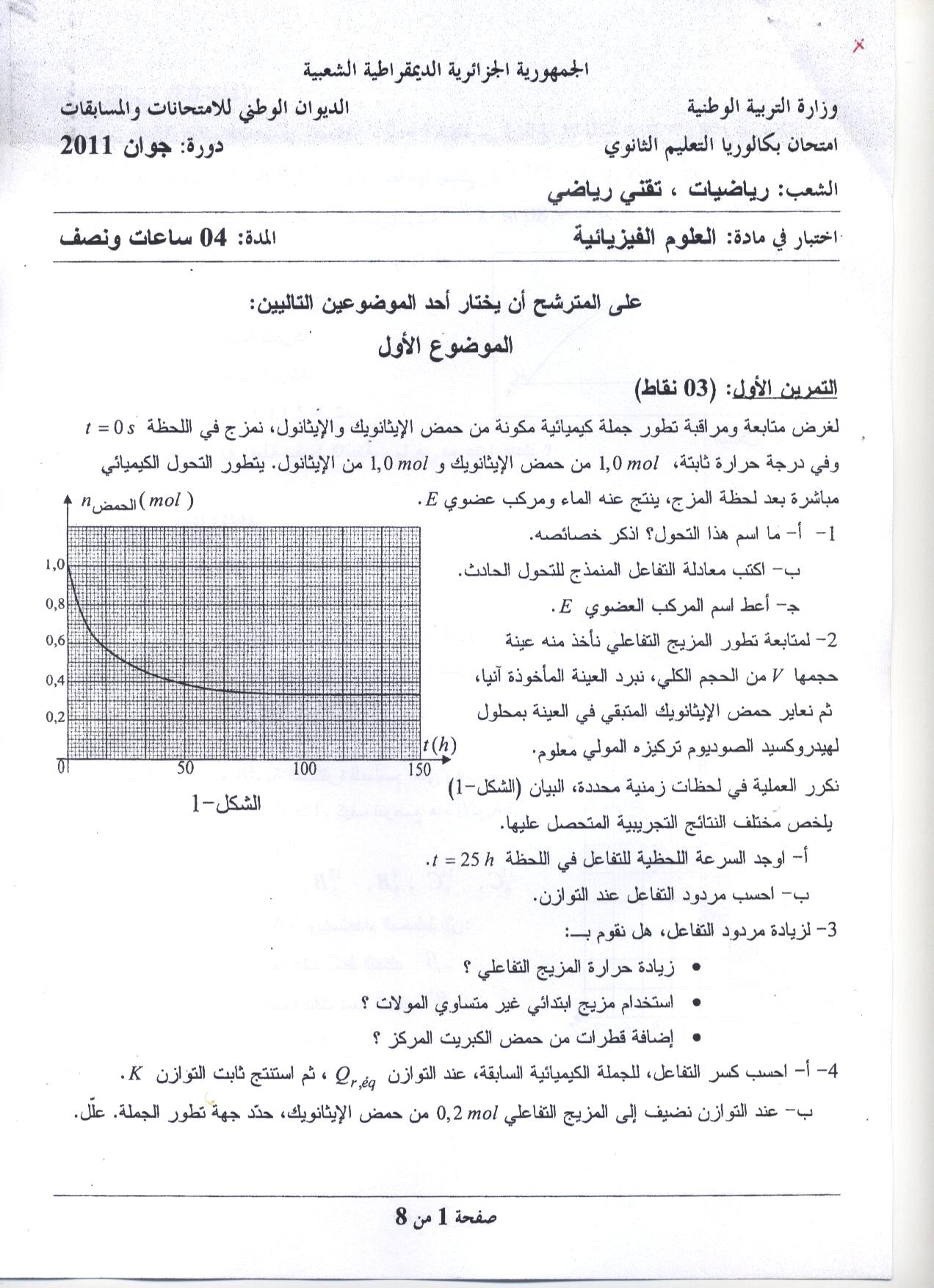 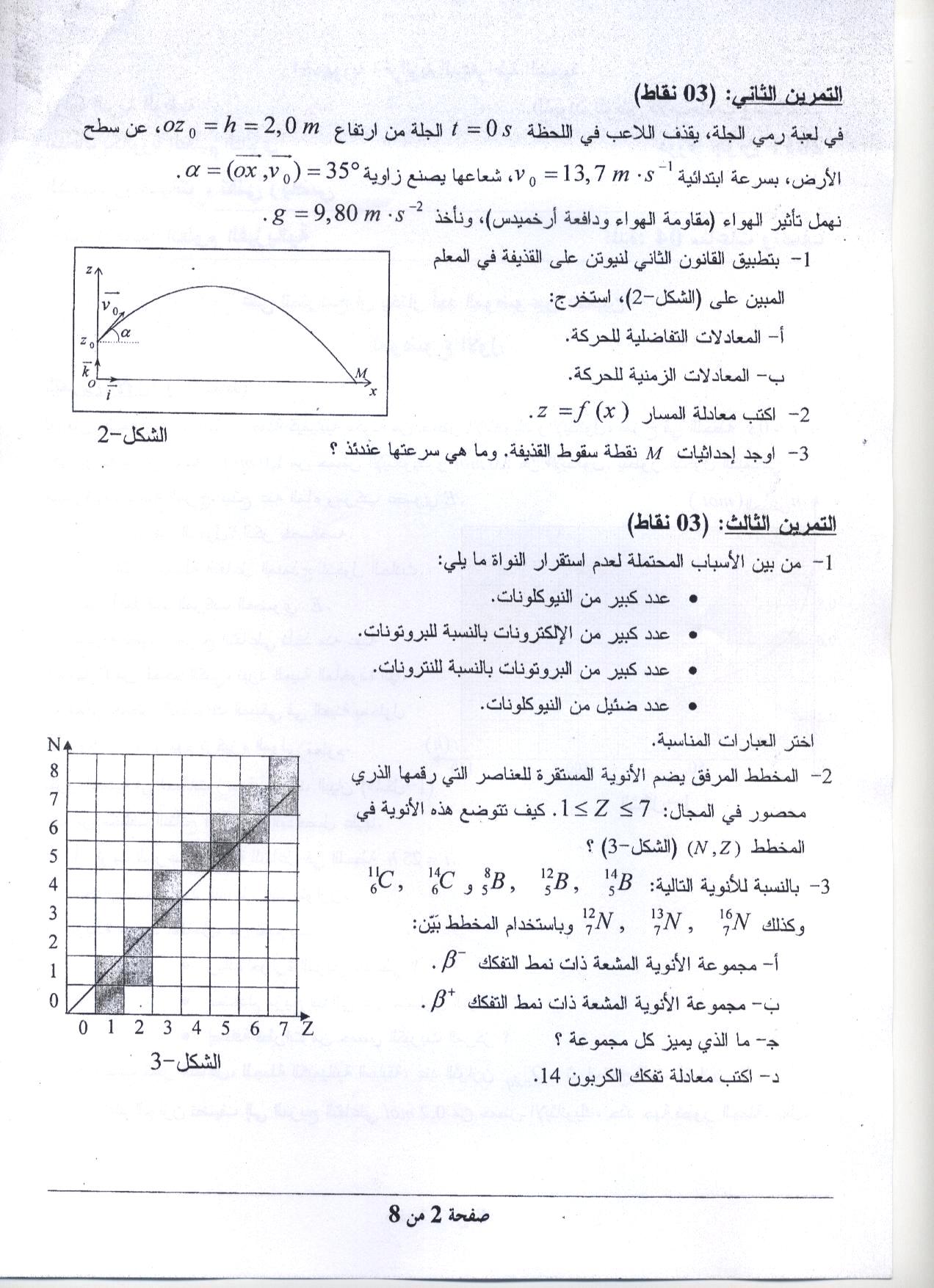 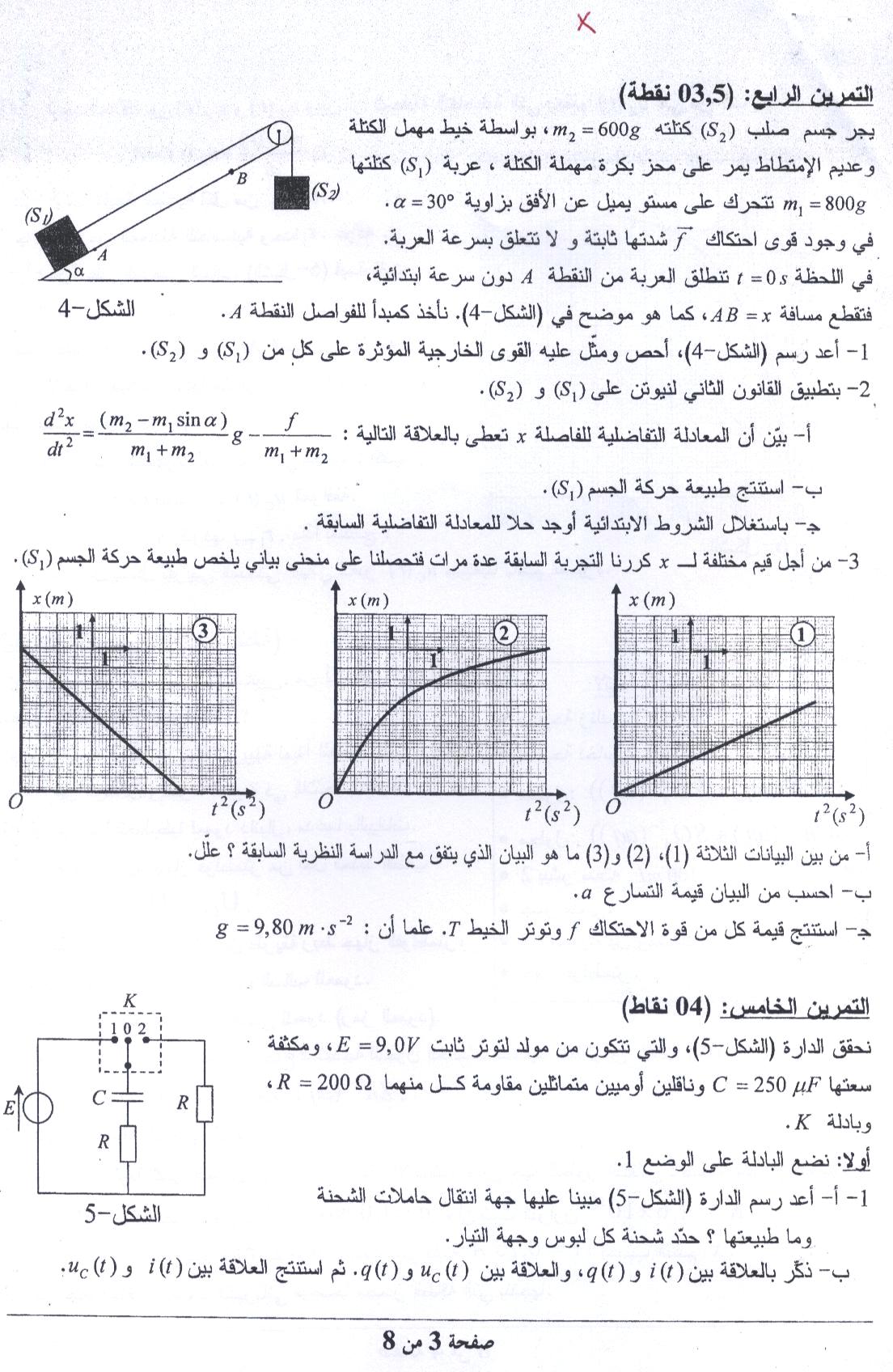 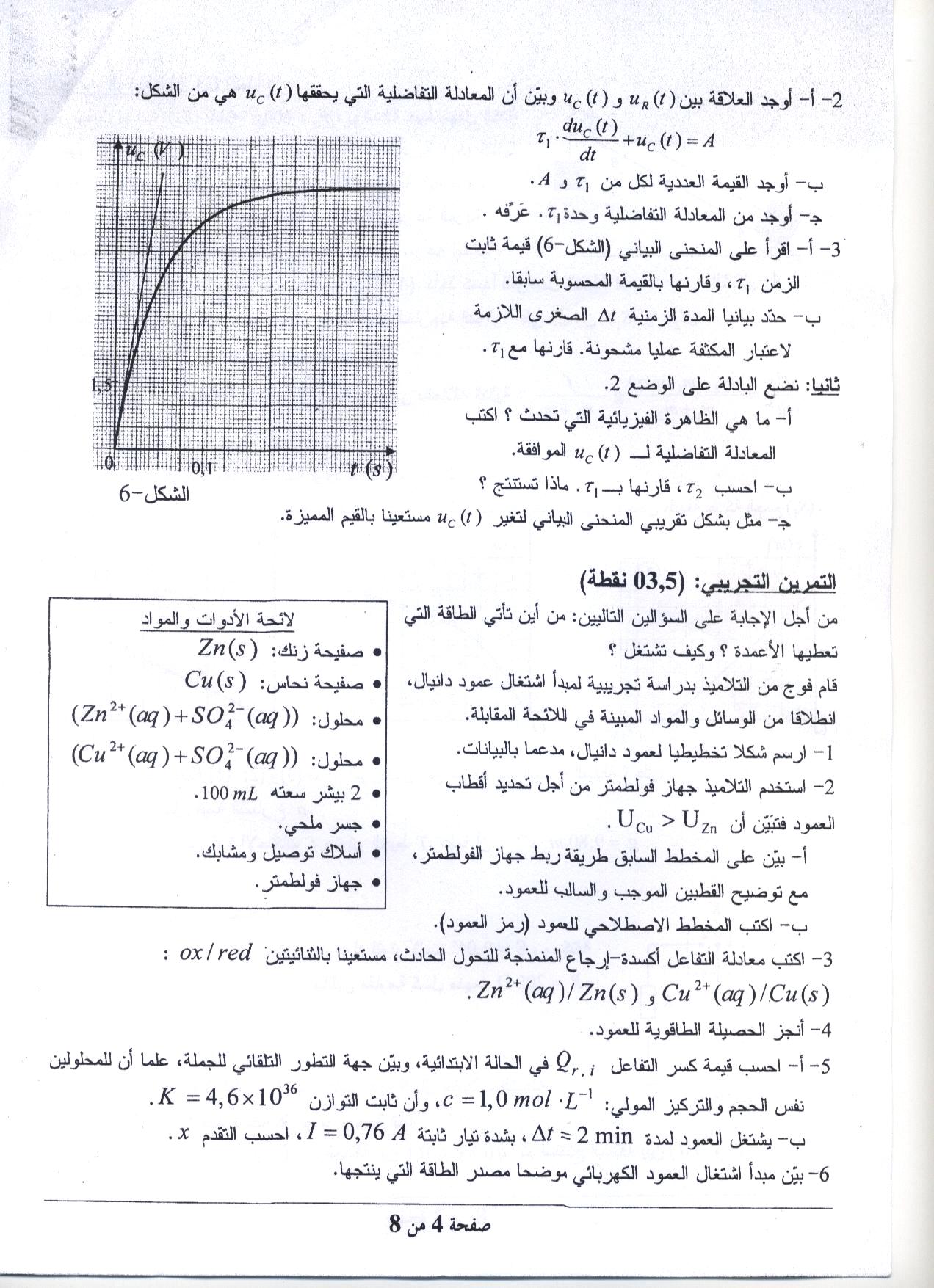 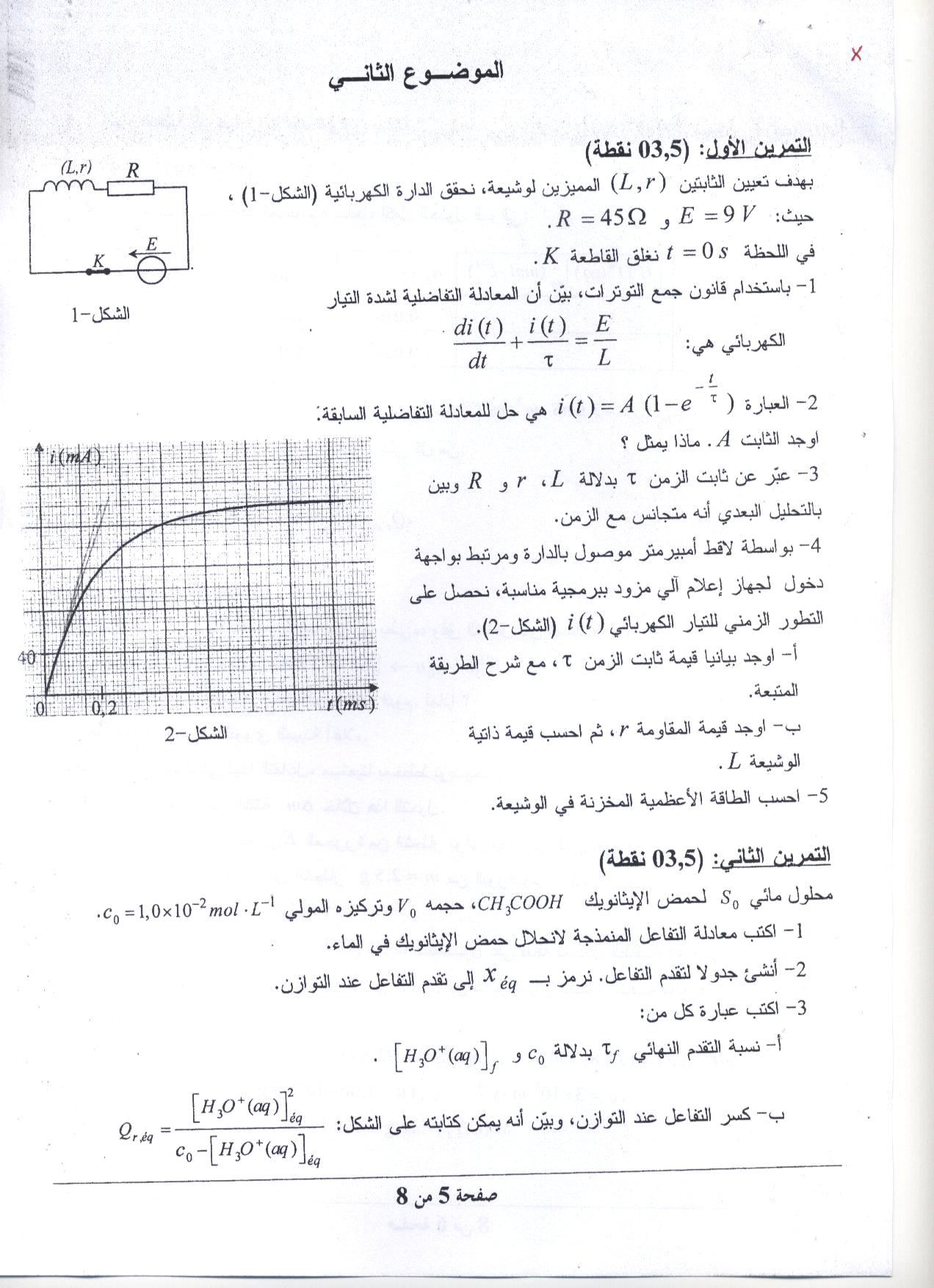 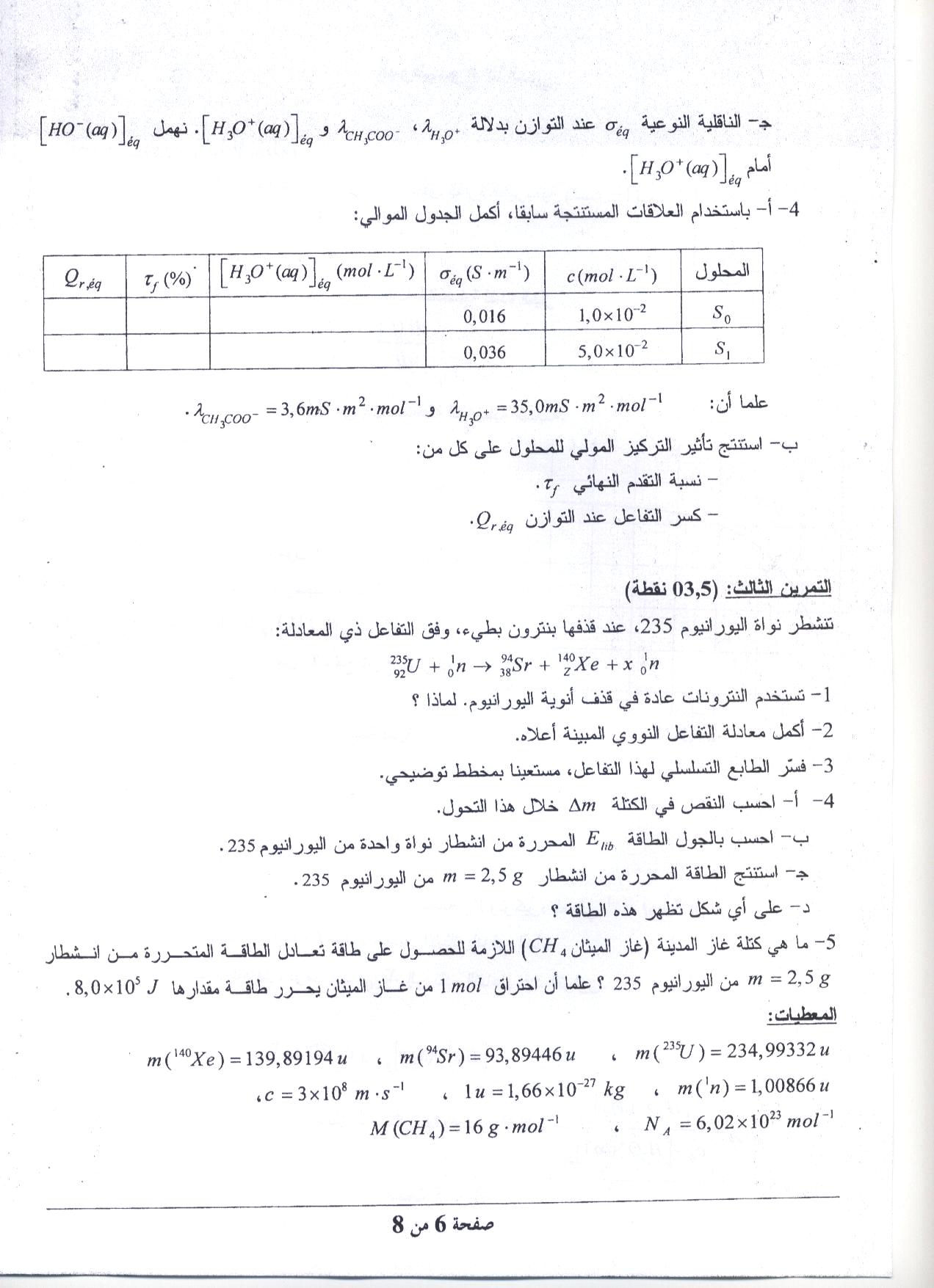 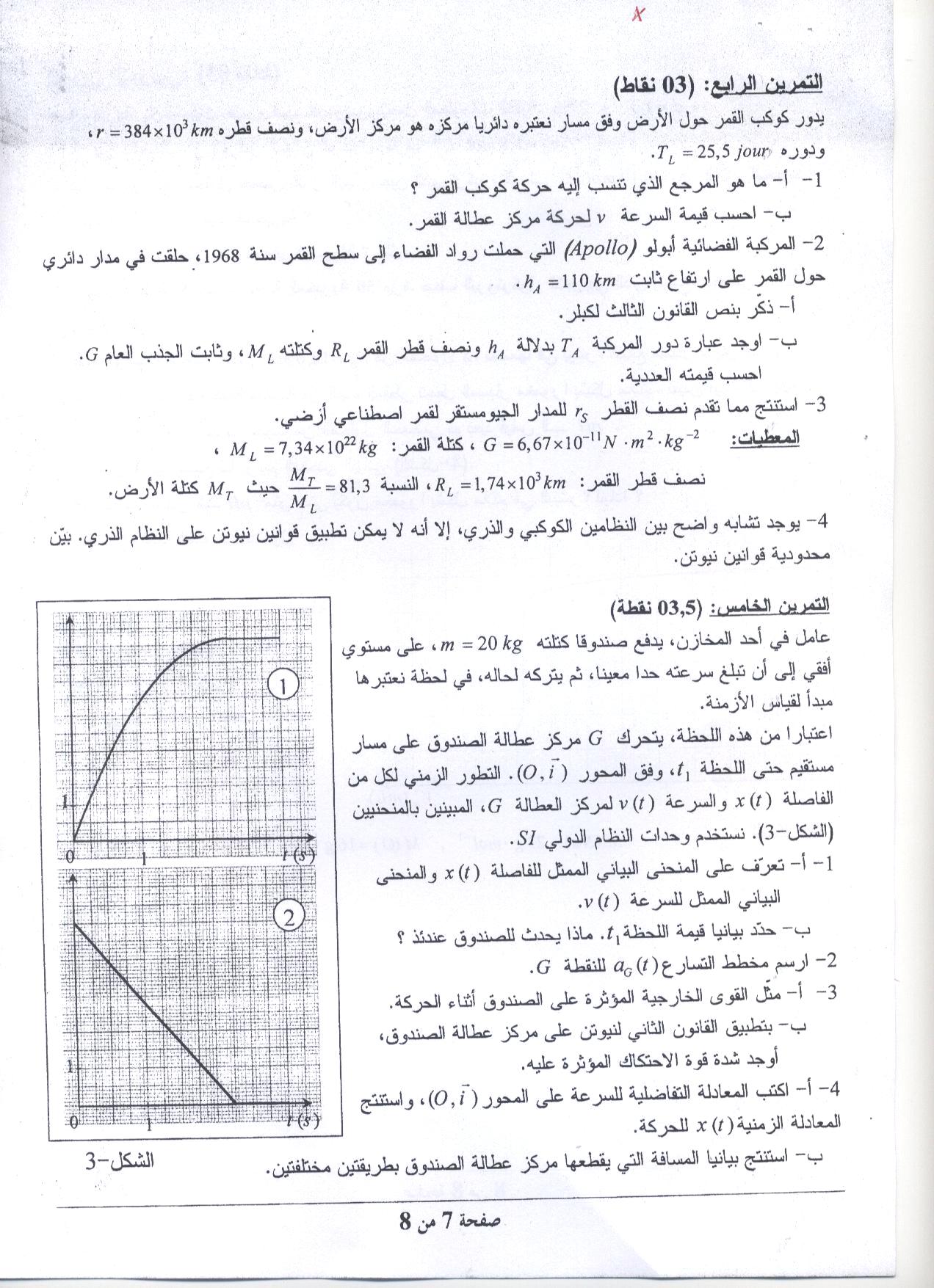 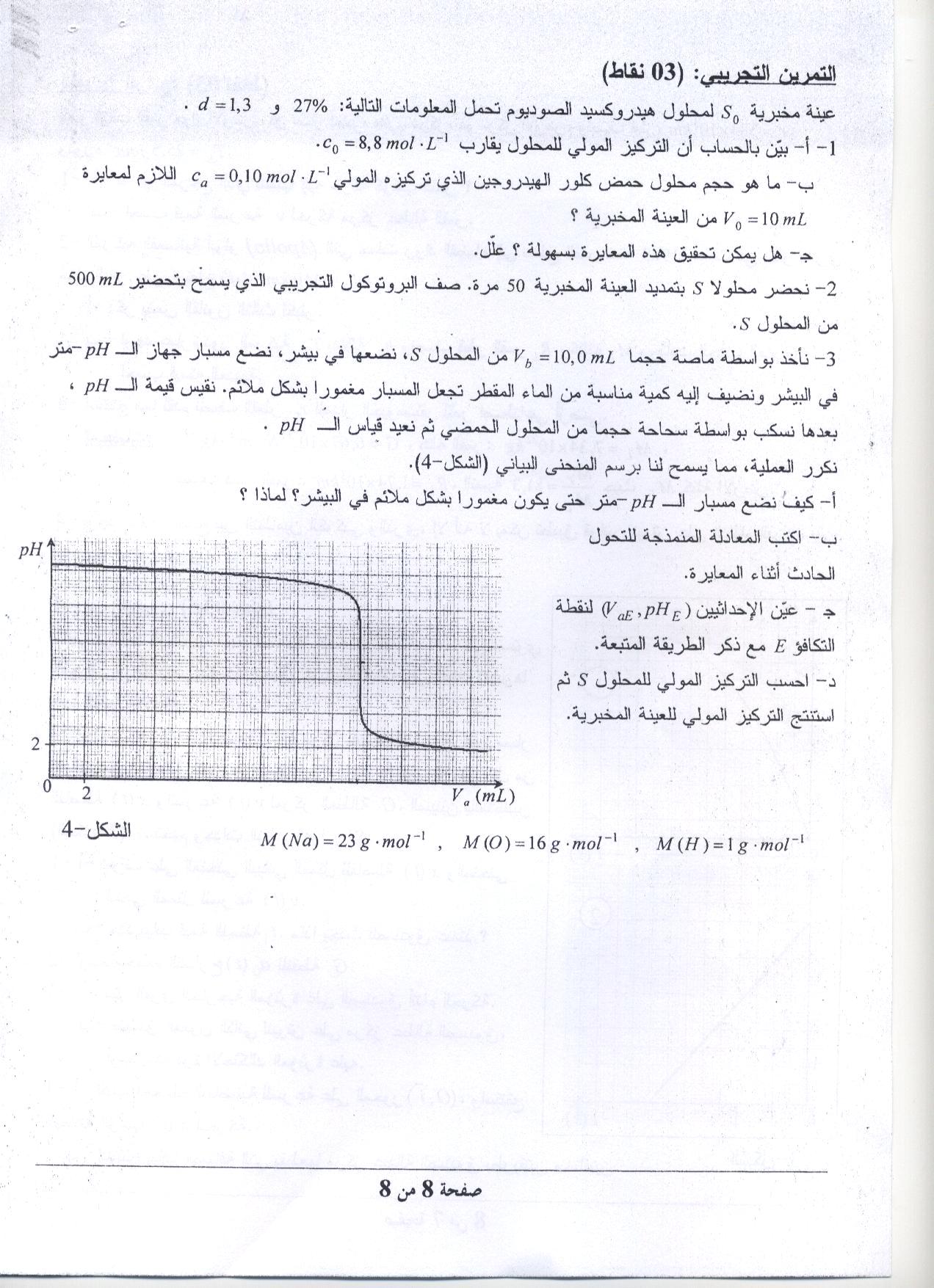 